FY 2021-2022 BESE Agreed Upon Procedures (AUP) Schedule GlossaryPrepared by Louisiana Department of Education (LDOE)September 2022Schedule 1:  General Fund Instructional and Support Expenditures and Certain Local Revenue Sources for the Year Ended June 30, 2022Schedule 1 Definitions:Schedule 2 – Class Size Characteristics
Note: The Board of Elementary and Secondary Education has set specific limits on the maximum size of classes at various grade levels. The maximum enrollment in grades K-3 is 26 and maximum enrollment in grades 4-12 is 33 students. These limits do not apply to activity classes such as physical education, chorus, band, and other classes without maximum enrollment standards. Therefore, these classes are included only as separate line items.NOTE: October 1, 2021 data should be used to prepare this schedule. Beginning in the 2021-22 school year, LDOE moved the CLASS reporting to EdLink360 system.  The CLASS Detail Report can no longer pull the SISR20 and SISR21 reports as the legacy system has been decommissioned.  The instructions to download the Class Detail Report are on the EdLink System Support webpage located at EdLink 360 Support (louisiana.gov) .  The instruction documents are located under the title “2021-22 Data Reporting - Auditor CLASS Details Report Request Guidance.”  The link to the instructions are found at https://leads13.doe.louisiana.gov/lug/edLink360/Auditors%20Request%20for%20CLASS%20Detail%20Report.pdf.  These can also be accessed in Attachment A.Schedule 2 Definitions:Elementary School: Any school whose grade structure falls within the range PK-8 and does not fit the definition for Middle/Junior High School. Middle/Junior High School: Any school whose grade structure within the range 4-9, includes grades 7 or 8, and excludes grades PK-3 and 10-12. High School: Any school whose grade structure falls within the range 612 and includes grades in the 10-12 range, or any school that includes only grade 9. Combination School: Any school whose grade structure falls within the range PK-12 and is not described by any of the above definitions.  These schools generally contain some grades in the K-6 range and some grades in the 9-12 range. Examples include grade structures such as K-12; K-3, 9-12; and 4-6, 912. Non-graded schools (schools with no grade structure) are also considered combination schools. Activity Classes are those instructional units or sections where the student enrollment count is allowed to exceed 33 students. The teaching approach, materials and equipment in an activity class facilitate large group instruction. Examples of activity classes are Band, Voice, Choir, Physical Education, etc.NOTE:  The State Department of Education (SDE) will subsequently publish data related to Schedule 2 as Section II, Item 5, of the Annual Financial and Statistical Report (AFSR). Attachment A – 2021-22 Data Reporting - Auditor CLASS Details Report Request Guidance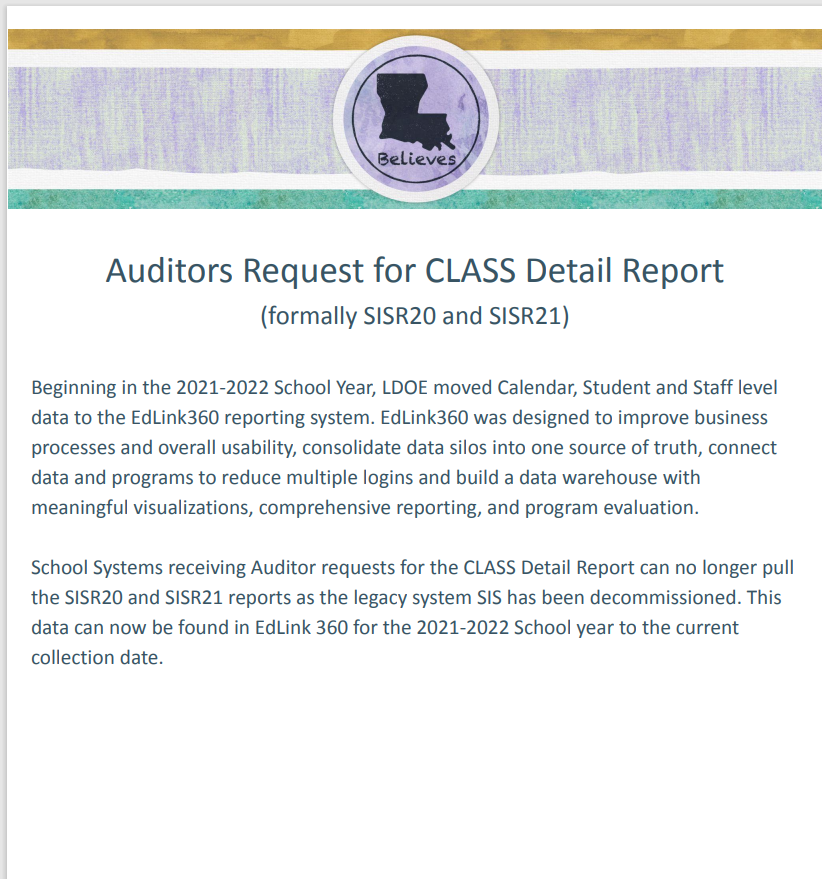 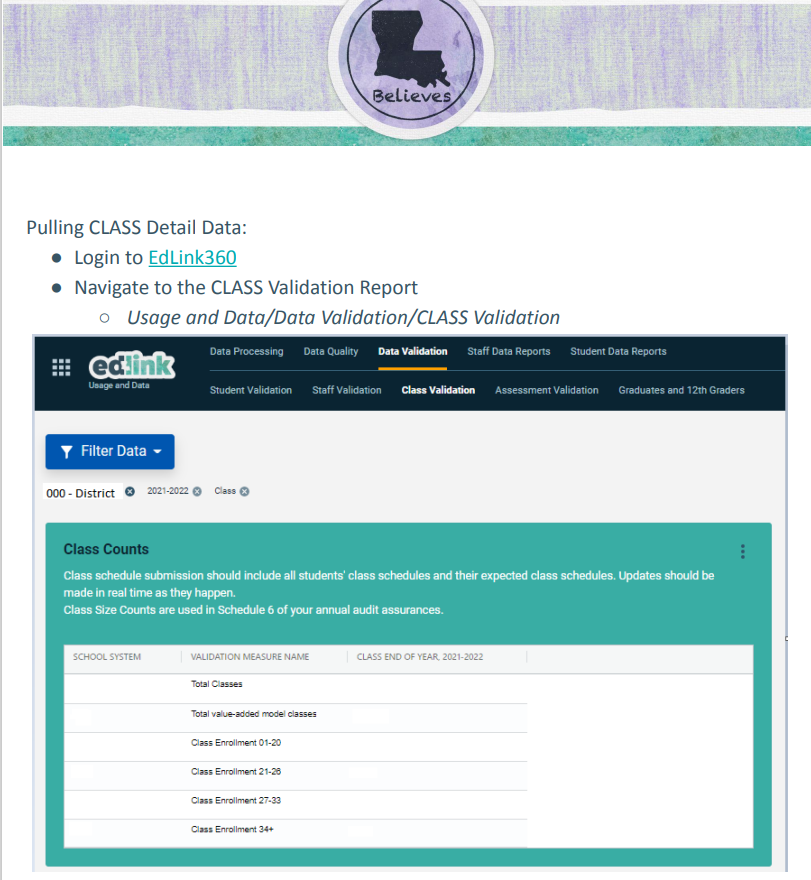 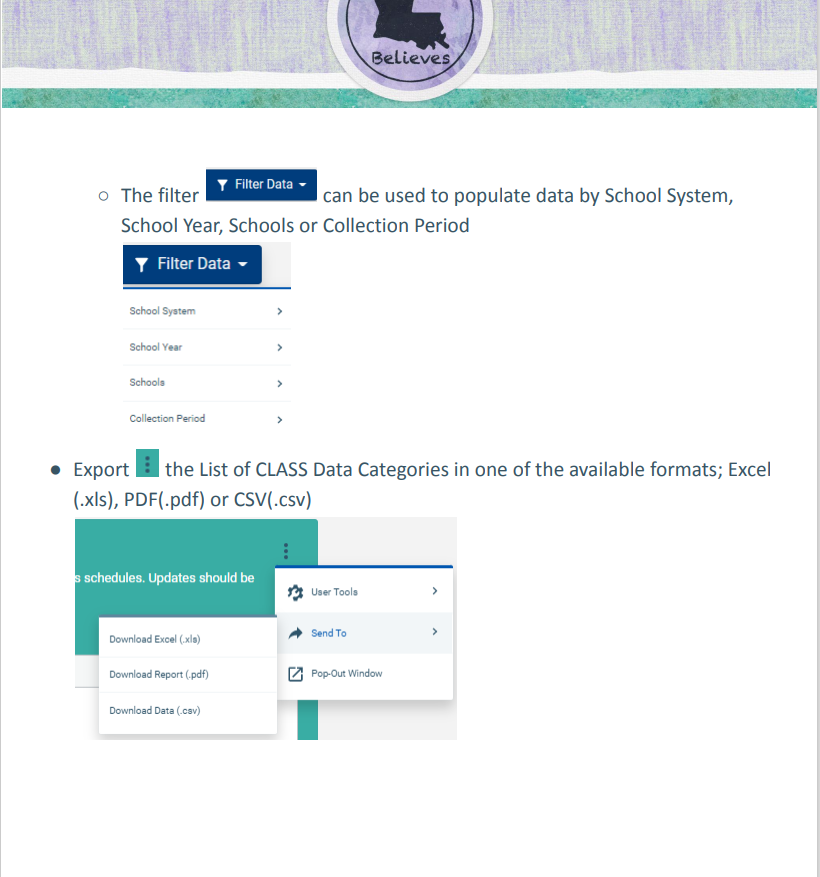 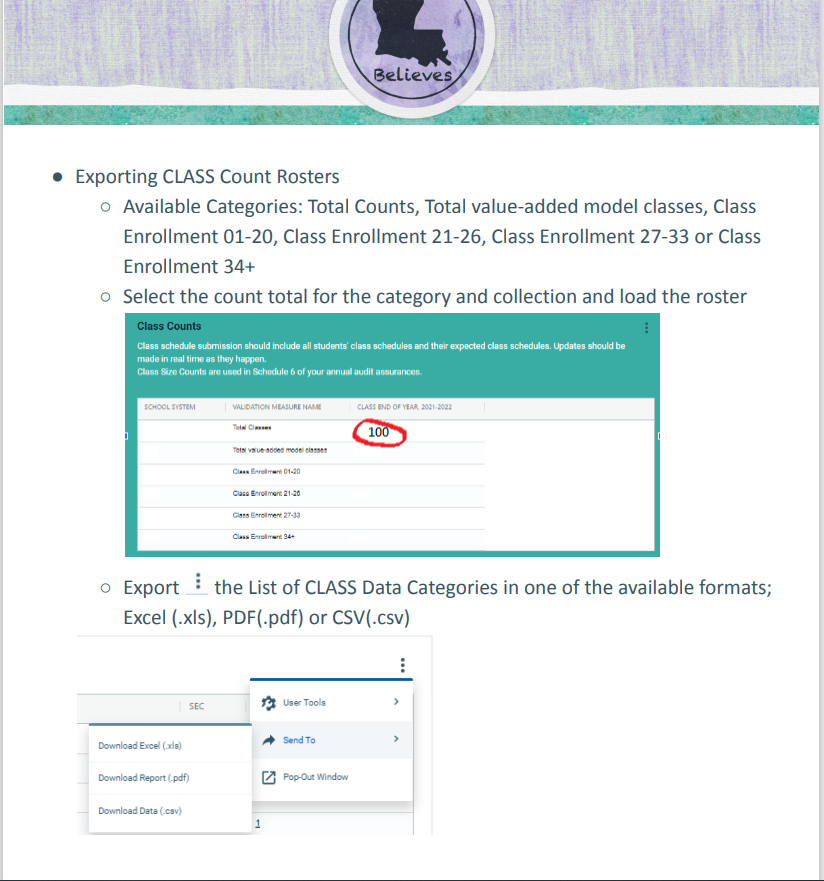 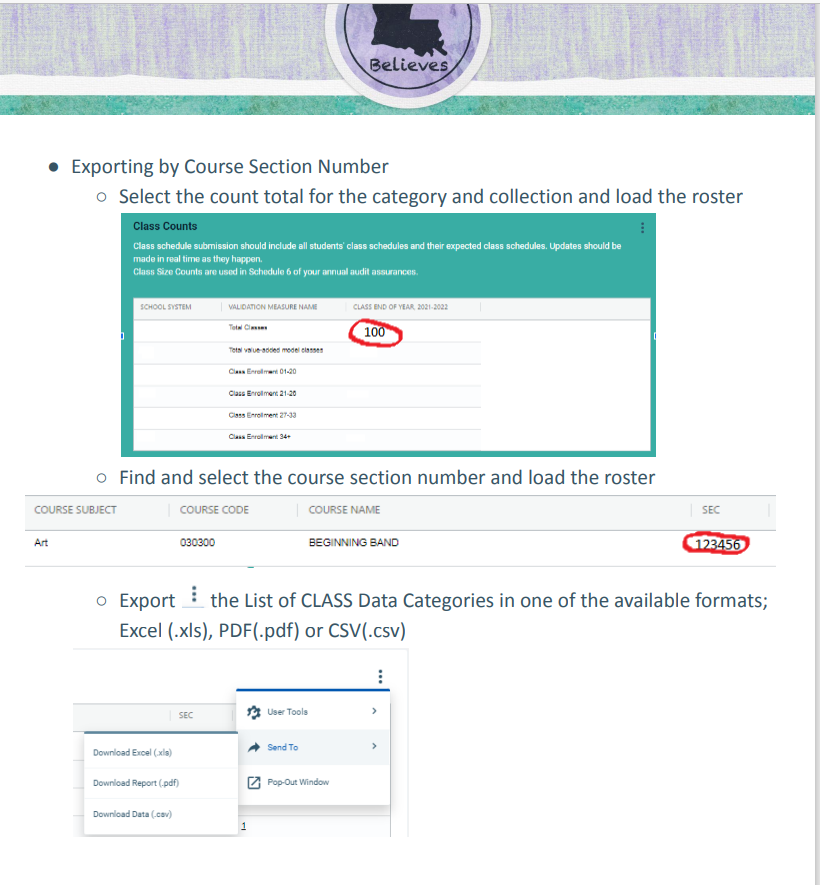 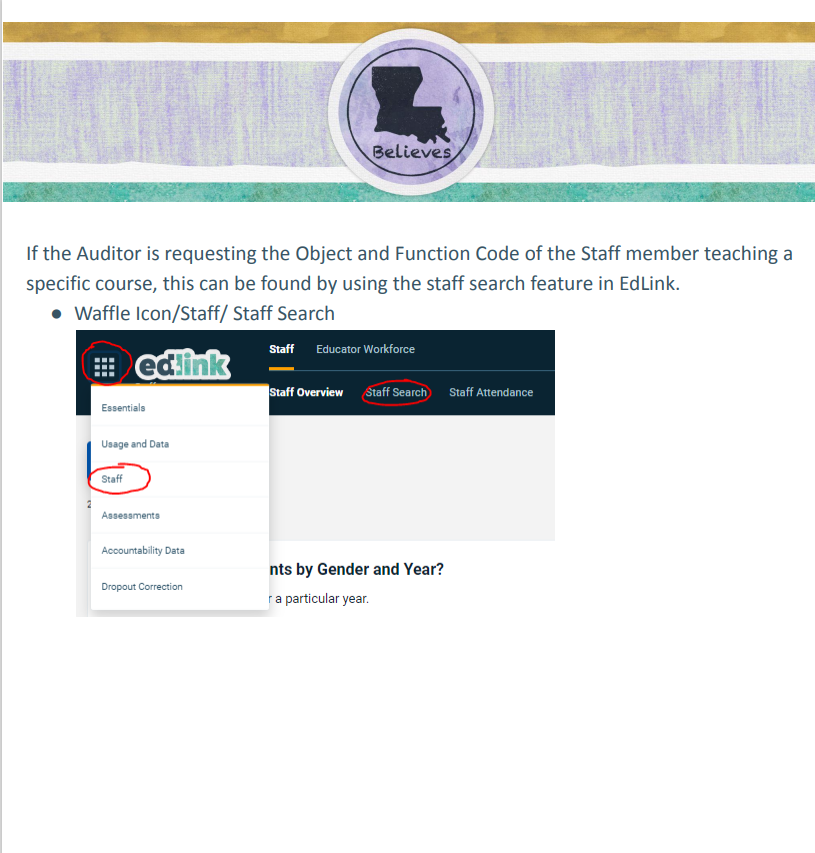 ScheduleLDOE Contact Information1General Fund Instructional and Support Expenditures and Certain Local RevenueSchoolFinanceHelpdesk@la.gov2Class Size CharacteristicsSystemSupport@la.govGeneral Fund Instructional and Support Expenditures and Certain Local Revenue SourcesFor the Year Ended June 30, 2022General Fund Instructional and Support Expenditures and Certain Local Revenue SourcesFor the Year Ended June 30, 2022General Fund Instructional and Support Expenditures and Certain Local Revenue SourcesFor the Year Ended June 30, 2022General Fund Instructional and Support Expenditures and Certain Local Revenue SourcesFor the Year Ended June 30, 2022General Fund Instructional and Support Expenditures and Certain Local Revenue SourcesFor the Year Ended June 30, 2022Column AColumn BGeneral Fund Instructional and Equipment ExpendituresGeneral Fund Instructional Expenditures:Teacher and Student Interaction Activities:  Classroom Teacher Salaries$XXX  Other Instructional Staff ActivitiesXXX  Instructional Staff Employee BenefitsXXX  Purchased Professional and Technical ServicesXXX  Instructional Materials and SuppliesXXX  Instructional EquipmentXXX     Total Teacher and Student Interaction Activities$XXXOther Instructional ActivitiesXXXPupil Support ServicesXXX  Less: Equipment for Pupil Support ServicesXXX     Net Pupil Support ServicesXXXInstructional Staff ServicesXXX  Less: Equipment for Instructional Staff ServicesXXX     Net Instructional Staff ServicesXXXSchool AdministrationXXX  Less: Equipment for School AdministrationXXX     Net School AdministrationXXX          Total General Fund Instructional Expenditures (Total of Column B)$XXXTotal General Fund Equipment Expenditures (Object 730; Function Series 1000-4000)$XXXCertain Local Revenue SourcesLocal Taxation Revenue:  Constitutional Ad Valorem Taxes$XXX  Renewable Ad Valorem TaxXXX  Debt Service Ad Valorem TaxXXX  Up to 1% of Collections by the Sheriff on Taxes Other than School TaxesXXX  Sales and Use TaxesXXX     Total Local Taxation Revenue$XXXLocal Earnings on Investment in Real Property:  Earnings from 16th Section Property $XXX  Earnings from Other Real PropertyXXX     Total Local Earnings on Investment in Real Property$XXXState Revenue in Lieu of Taxes:  Revenue Sharing - Constitutional Tax$XXX  Revenue Sharing - Other TaxesXXX  Revenue Sharing - Excess PortionXXX  Other Revenue in Lieu of TaxesXXX     Total State Revenue in Lieu of Taxes$XXXNonpublic Textbook Revenue$XXXNonpublic Transportation Revenue$XXXClassroom Teacher Salaries:Total general fund salary expenditures for those employees meeting the definitions contained in the Louisiana Accounting and Uniform Governmental Handbook (LAUGH) for Object Code 112 and the 1000-Series Function Codes (excluding Function Code 1600 – Adult Education) and is assigned teaching responsibilities that comprise more than 50% of the individual’s duties.Other Instructional Staff Salaries:Total general fund salary expenditures for those employees meeting the definitions contained in the LAUGH for the 100-Series Object Codes and the 1000-Series Function Codes (excluding those included in Classroom Teacher Salaries)(excluding Function Code 1600 – Adult Education).Instructional Staff Employee Benefits:Total general fund employee benefits expenditures for those employees meeting the definitions contained in the LAUGH for the 200-Series Object Codes and the 1000-Series Function Codes (excluding Function Code 1600 – Adult Education).Purchased Professional and Technical Services:Total general fund purchased professional and technical services expenditures meeting the definitions contained in the LAUGH for the 300-Series Object Codes and 1000-Series Function Codes (excluding Function Code 1600 – Adult Education).Instructional Material and Supplies:Total general fund instructional materials and supplies expenditures meeting the definitions contained in the LAUGH for the 600-Series Object Codes and the 1000-Series Function Codes (excluding Function Code 1600 – Adult Education).Instructional Equipment:Total general fund instructional equipment expenditures meeting the definitions contained in the LAUGH for Object Codes 730-739 and the 1000-Series Function Codes (excluding Function Code 1600 – Adult Education).Other Instructional Activities:Total general fund other instructional activities expenditures meeting the definitions contained in the LAUGH for the 400, 500, and 800-Series Object Codes and the 1000-Series Function Codes (excluding Function Code 1600 – Adult Education).Pupil Support Services:Total general fund pupil support activities expenditures meeting the definitions contained in the LAUGH for the 2100-Series Function Codes. Equipment for Pupil Support Services:Total general fund pupil support activities expenditures meeting the definitions contained in the LAUGH for Object Code 730 and the 2100-Series Function Codes. Instructional Staff Services:Total general fund instructional staff services expenditures meeting the definitions contained in the LAUGH for the 2200-Series Function Codes. Equipment for Instructional Staff Services:Total general fund instructional staff services expenditures meeting the definitions contained in the LAUGH for Object Code 730 and the 2200-Series Function Codes. School Administration:Total general fund school administration expenditures meeting the definitions contained in the LAUGH for the 2400-Series Function Codes. Equipment for School Administration:Total general fund school administration expenditures meeting the definitions contained in the LAUGH for Object Code 730 and the 2400-Series Function Codes. Total General Fund Equipment Expenditures:Total general fund equipment expenditures meeting the definition contained in the LAUGH for Object Code 730 and the 1000 – 4000-Series Function Codes. Constitutional Ad Valorem Taxes -Total revenue meeting the definition contained in the LAUGH for Revenue Code 1111. Renewable Ad Valorem Taxes -Total revenue meeting the definition contained in the LAUGH for Revenue Code 1112.Debt Service Ad Valorem Taxes –Total revenue meeting the definition contained in the LAUGH for Revenue Code 1113. Up to 1% of Collections by the Sheriff on Taxes other than School –Total revenue meeting the definition contained in the LAUGH for Revenue Code 1114. Sales and Use Taxes –Total revenue meeting the definition contained in the LAUGH for Revenue Code 1130. Earnings from 16th Section Property –Total revenue meeting the definition contained in the LAUGH for Revenue Code 1541. Earning from other Real Property -Total revenue meeting the definition contained in the LAUGH for Revenue Code 1542. Revenue Sharing – Constitutional Tax –Total Revenue meeting the definition contained in the LAUGH for Revenue Code 3810. Revenue Sharing – Other Taxes –Total revenue meeting the definition contained in the LAUGH for Revenue Code 3815. Revenue Sharing – Excess Portion –Total revenue meeting the definition contained in the LAUGH for Revenue Code 3820. Other Revenue in Lieu of Taxes –Total revenue meeting the definition contained in the LAUGH for Revenue Code 3890. Nonpublic Transportation Revenue –Total Revenue meeting the definition contained in the LAUGH for Revenue Code 3250. Nonpublic Textbook Revenue –Total revenue meeting the definition contained in the LAUGH for Revenue Code 3255.School TypeClass Size RangeClass Size RangeClass Size RangeClass Size RangeClass Size RangeClass Size RangeClass Size RangeClass Size RangeSchool Type1 – 201 – 2021 – 2621 – 2627 – 3327 – 3334+34+School TypePercentNumberPercentNumberPercentNumberPercentNumberElementaryElementary Activity ClassesMiddle/Jr. HighMiddle/Jr. High Activity ClassesHighHigh Activity ClassesCombinationCombination Activity Classes